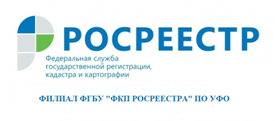 Кадастровая палата гарантирует качество                     предоставляемых услугКадастровая палата по Свердловской области напоминает жителям региона, что с июля 2017 года учреждение занимается дополнительными видами деятельности, оказывая гражданам информационные, справочные, аналитические и консультационные услуги. Дополнительные услуги Кадастровой палаты призваны решать государственные и общественные задачи, тем самым нормализуя земельно-имущественные отношения. Консультации специалистов-практиков играют важную роль в совершении правообладателями операций с недвижимостью. К тому же, деятельность по оказанию дополнительных услуг способствует пополнению Единого государственного реестра недвижимости достоверными и актуальными сведениями.Так, к примеру, при возникновении у населения вопросов, связанных с оборотом недвижимости, учреждение оказывает консультационные услуги по составлению договоров, а также консультирует по вопросам кадастрового учета и кадастровой стоимости. За 2018 год специалистами Кадастровой палаты проведено более 1000 консультаций. Помимо этого, Кадастровая палата оказывает услуги по выдаче сертификатов электронной подписи, а также проводит платные лекции на территории Свердловской области. За прошедший год учреждением было выдано более 120 сертификатов электронной подписи, и проведено 24 лекции, 2 семинара, которые посетили более 300 кадастровых инженеров.Кадастровая палата обращает внимание, что стоимость получения дополнительных услуг в сфере недвижимости, оказываемых Кадастровой палатой, гораздо ниже, чем в большинстве организаций, а качество предоставляемых услуг подтверждено статусом государственного учреждения. Дополнительную информацию об услугах можно узнать по телефону: 8 (343) 295-07-00 (доб. 2039). филиал ФГБУ «ФКП Росреестра» по УФО